В период проведении независимой экспертизы с 15.08.2017 по 24.08.2017(семь рабочих дней) предложения и замечания по проекту НПА просим сообщить письменно на электронный адрес администрациии Гришковского сельского поселения Калининского района adm_grish_2006@mail.ruПРОЕКТ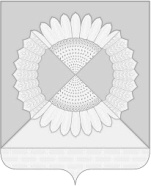 АДМИНИСТРАЦИЯ ГРИШКОВСКОВСКОГО СЕЛЬСКОГО ПОСЕЛЕНИЯ
КАЛИНИНСКОГО РАЙОНАПОСТАНОВЛЕНИЕсело ГришковскоеО квалификационных требованиях для замещения должностей муниципальной службы в администрации Гришковского сельского поселения Калининского района В соответствии с законами Краснодарского края от 8 июня 2007 года № 1244-КЗ «О муниципальной службе в Краснодарском крае», от 8 июня 2007 года № 1243-КЗ «О Реестре муниципальных должностей и Реестре должностей муниципальной службы в Краснодарском крае» и от 3 мая 2012 года № 2490-КЗ «О типовых квалификационных требованиях для замещения должностей муниципальной службы в Краснодарском крае», Уставом Гришковского сельского поселения Калининского района п о с т а н о в л я ю:1. Утвердить положение о квалификационных требованиях для замещения должностей муниципальной службы в администрации Гришковского сельского поселения Калининского района согласно  приложению.2. Общему отделу администрации Гришковского сельского поселения Калининского района (Некрасова) обеспечить официальное опубликование настоящего постановления на сайте информационно - телекоммуникационной  сети «Интернет», зарегистрированного в качестве средства массовой информации.3. Контроль за выполнением настоящего постановления оставляю за собой.4. Постановление вступает в силу со дня его опубликования.Глава Гришковского сельского поселения Калининского района                                                                             В.А. ДаценкоПРИЛОЖЕНИЕУТВЕРЖДЕНпостановлением администрацииГришковского сельского поселенияКалининского района от______________№____Положение
о квалификационных требованиях для замещения должностей муниципальной службы в администрации Гришковского сельского поселения Калининского района Общие положенияНастоящее Положение разработано в соответствии с Законом Краснодарского края от 8 июня 2007 года № 1244-КЗ «О муниципальной службе в Краснодарском крае», с Законом Краснодарского края от 3 мая 2012 года № 2490-КЗ «О типовых квалификационных требованиях для замещения должностей муниципальной службы в Краснодарском крае», для определения квалификационных требований для замещения должностей муниципальной службы в администрации Гришковского сельского поселения Калининского района.Положение распространяется на всех муниципальных служащих администрации  Гришковского сельского поселения Калининского района.Квалификационные требования, оговоренные в настоящем Положении, служат основой для разработки должностных инструкций, содержащих конкретный перечень обязанностей муниципального служащего с учетом особенностей выполняемой работы.Для замещения должностей муниципальной службы квалификационные требования предъявляются к уровню профессионального образования, стажу муниципальной службы (государственной службы) или стажу работы по специальности, профессиональным знаниям и умениям, необходимым для исполнения должностных обязанностей.1. Квалификационные требования к уровню профессионального образования1.1. Для замещения должностей муниципальной службы определяются следующие квалификационные требования к уровню профессионального образования:2а) по высшим, главным и ведущим должностям муниципальной службы - высшее  образование по профилю деятельности органа или по профилю замещаемой должности;б) по старшим и младшим должностям муниципальной службы - среднее профессиональное образование по профилю замещаемой должности.1.2.  Требования к направлению и квалификации профессионального образования по должностям муниципальной службы  установлены в приложении к настоящему Положению (приложение) и включаются в должностную инструкцию муниципального служащего.2. Квалификационные требования к стажу муниципальной службы
или стажу работы по специальности, направлению подготовки2.1. Для замещения должностей муниципальной службы устанавливаются следующие типовые квалификационные требования к стажу муниципальной службы  или стажу  работы по специальности, направлению подготовки:а) высших должностей муниципальной службы -  стаж муниципальной службы не менее четырех лет или стаж работы по специальности, направлению подготовки не менее пяти лет;б) главных должностей муниципальной службы -  стаж муниципальной службы  не менее трех лет  или стаж   работы по специальности, направлению подготовки не менее четырех лет;в) ведущих должностей муниципальной службы -  стаж муниципальной службы  не менее двух лет  или стаж  работы по специальности, направлению подготовки  не менее трех лет;г) старших должностей муниципальной службы -  без предъявления требований  к стажу;д) младших должностей муниципальной службы - без предъявления требований  к стажу;3. Квалификационные требования к стажу муниципальной службы или стажу  работы по специальности, направлению подготовки  при поступлении на муниципальную службу для замещения должностей муниципальной службы ведущей группы должностей муниципальной службы, не предъявляются к выпускнику очной формы обучения образовательной  организации  высшего  образования в случае:а) заключения между ним и органом местного самоуправления договора о целевом обучении  за счет средств местного бюджета и при поступлении на муниципальную службу в срок, установленный договором о целевом  обучении;б) заключения договора между ним и одним из государственных органов Краснодарского края или органов местного самоуправления в Краснодарском крае о прохождении практики  в течение всего периода обучения;в) осуществления им полномочий депутата законодательного (представительного) органа государственной власти Краснодарского края или полномочий депутата представительного органа муниципального образования.3Положение об организации и проведении практики студентов образовательных организаций высшего образования в органах местного самоуправления утверждается муниципальным правовым актом.4. Для лиц, имеющих дипломы специалиста или магистра с отличием, в течение трех лет со дня выдачи диплома, устанавливаются квалификационные требования к стажу муниципальной службы или стажу работы по специальности, направлению подготовки для замещения ведущих должностей муниципальной службы - не менее одного года стажа муниципальной службы (государственной службы)  или стажа работы по специальности, направлению подготовки.4.1. Квалификационные требования к стажу муниципальной службы или к стажу работы по специальности, направлению подготовки, необходимым для замещения должностей муниципальной службы,  устанавливаются муниципальными правовыми актами на основе типовых квалификационных требований для замещения должностей  муниципальной службы, в соответствии с классификацией должностей муниципальной службы.5. Квалификационные требования к  стажу муниципальной службы или  стажу  работы по специальности, направлению подготовки в зависимости от конкретной должности муниципальной службы установлены в приложении 
к настоящему Положению (приложение)  и включаются в должностную инструкцию муниципального служащего.6. Квалификационные требования к знаниям и умениям, которые необходимы для исполнения  должностных обязанностей6.1. Квалификационные требования к знаниям и умениям, которые необходимы для исполнения  должностных обязанностей, устанавливаются в зависимости от области и вида профессиональной служебной деятельности муниципального служащего его должностной инструкцией. Должностной инструкцией муниципального служащего могут также предусматриваться квалификационные требования к специальности, направлению подготовки.	6.2. Специальные профессиональные знания подтверждаются документом государственного образца о высшем или среднем профессиональном образовании по специальностям, направлениям подготовки, соответствующим направлениям  деятельности органа местного самоуправления, избирательной комиссии муниципального образования.	В случае если специальные профессиональные знания подтвержденные документом государственного образца о высшем или среднем профессиональном образовании, не соответствуют  направлениям  деятельности  органа местного самоуправления, избирательной комиссии муниципального образования, учитывается документ государственного образца о дополнительном профессиональном образовании по соответствующим направлениям деятельности  органа местного самоуправления, избирательной комиссии муниципального образования.46.3. Порядок и формы учета и контроля соблюдения муниципальными служащими квалификационных требований к знаниям  и умениям, которые необходимы для исполнения должностных обязанностей,  а также порядок и сроки получения дополнительного профессионального образования муниципальных служащих определяется представителем нанимателя (работодателем). 7. Общими квалификационными требованиями к профессиональным знаниям муниципальных служащих, замещающих должности муниципальной службы всех групп, являются:а) знание Конституции Российской Федерации, федеральных законов и иных нормативных правовых актов Российской Федерации, Устава Краснодарского края, законов и иных нормативных актов Краснодарского края, регулирующих соответствующие сферы деятельности, применительно к исполнению своих должностных обязанностей, правам и ответственности;б) знание законодательства о муниципальной службе в Российской Федерации и законодательства о муниципальной службе в Краснодарском крае, муниципальных правовых актов о муниципальной службе;в) знание законодательства Российской Федерации и законодательства Краснодарского края о противодействии коррупции;г) знание законодательных и иных нормативных правовых актов Российской Федерации, законодательных и иных нормативных правовых актов Краснодарского края, регламентирующих статус, структуру, компетенцию, порядок организации и деятельность законодательных (представительных) и исполнительных органов государственной власти, органов местного самоуправления;д) знание устава муниципального образования;е) знание положения об органе, либо структурном подразделении органа местного самоуправления, в котором муниципальный служащий замещает должность муниципальной службы;ж) знание правил служебного распорядка;з) знание норм охраны труда и противопожарной защиты;и) знание правил делового этикета;к) знание документооборота и работы со служебной информацией, инструкции по работе с документами в органе местного самоуправления;л) знания в области информационно-коммуникационных технологий (конкретный уровень знаний в области информационно-коммуникационных технологий определяется должностной инструкцией муниципального служащего в зависимости от замещаемой должности муниципальной службы и профиля деятельности).8. Общими квалификационными требованиями к профессиональным умениям муниципальных служащих, замещающих должности муниципальной службы всех групп, являются:а) владение современными средствами, методами и технологиями работы с информацией и документами;5б) владение информационно-коммуникационными технологиями (конкретный уровень навыков в области информационно-коммуникационных технологий определяется должностной инструкцией муниципального служащего в зависимости от замещаемой должности муниципальной службы и профиля деятельности);в) умение организовать личный труд и планировать служебное время;г) владение приемами выстраивания межличностных отношений, ведения деловых переговоров и составления делового письма;д) владение официально-деловым стилем современного русского языка.9. Для замещения высших и главных должностей муниципальной службы предъявляются следующие квалификационные требования к профессиональным знаниям и умениям:1)  муниципальные служащие должны знать:а) основы государственного и муниципального управления;б) основы права, экономики, социально-политического развития общества;в) документы, определяющие перспективы развития Российской Федерации, Краснодарского края и муниципального образования, по профилю деятельности;г) порядок подготовки, согласования и принятия муниципальных правовых актов;д) основы управления персоналом;2) муниципальные служащие должны иметь навыки:а) муниципального (государственного) управления, анализа состояния и динамики развития Краснодарского края и муниципального образования в соответствующей сфере деятельности;б) стратегического планирования, прогнозирования и координирования управленческой деятельности;в) организационно-распорядительной деятельности;г) системного подхода к решению задач;д) оперативного принятия и реализации управленческих решений, осуществления контроля за исполнением поручений;е) ведения деловых переговоров;ж) проведения семинаров, совещаний, публичных выступлений по проблемам служебной деятельности;з) организации и ведения личного приема граждан;и) взаимодействия со средствами массовой информации;к) выстраивания межличностных отношений, формирования эффективного взаимодействия в коллективе, разрешения конфликта интересов;л) руководства подчиненными муниципальными служащими, заключающегося в умении определять перспективные и текущие цели и задачи деятельности органа местного самоуправления, распределять обязанности между муниципальными служащими, принимать конструктивные решения       и   обеспечивать    их    исполнение,    рационально    применять    имеющиеся 6профессиональные знания и опыт, оптимально использовать потенциальные возможности персонала, технические возможности и ресурсы для обеспечения эффективности и результативности служебной деятельности;м) служебного взаимодействия с органами государственной власти и органами местного самоуправления.10. Для замещения ведущих и старших должностей муниципальной службы предъявляются следующие квалификационные требования к профессиональным знаниям и умениям:1) муниципальные служащие должны знать:а) задачи и функции органов местного самоуправления;б) порядок подготовки, согласования и принятия муниципальных правовых актов;в) основы информационного, документационного, финансового обеспечения деятельности органов местного самоуправления;2) муниципальные служащие должны иметь навыки:а) разработки нормативных и иных правовых актов по направлению деятельности;б) разработки предложений для последующего принятия управленческих решений по профилю деятельности;в) организационной работы, подготовки и проведения мероприятий в соответствующей сфере деятельности;г) системного подхода к решению задач;д) аналитической, экспертной работы по профилю деятельности;е) составления и исполнения перспективных и текущих планов;ж) организации взаимодействия со специалистами других органов и структурных подразделений муниципального образования для решения профессиональных вопросов;з) работы с различными источниками информации, систематизации и подготовки аналитических, информационных материалов;и) ведения служебного документооборота, исполнения служебных документов, подготовки проектов ответов на обращения организаций и граждан;к) построения межличностных отношений;л) ведения деловых переговоров.11. Для замещения младших должностей муниципальной службы предъявляются следующие квалификационные требования к профессиональным знаниям и умениям:1) муниципальные служащие должны знать:а) задачи и функции органов местного самоуправления;б) порядок подготовки, согласования и принятия муниципальных правовых актов;в) основы информационного, финансового и документационного обеспечения деятельности органов местного самоуправления;2) муниципальные служащие должны иметь навыки:7а) планирования служебной деятельности;б) систематизации и подготовки информационных материалов;в) финансового, хозяйственного и иного обеспечения деятельности муниципального органа;г) ведения служебного документооборота, исполнения служебных документов, подготовки проектов ответов на обращения организаций и граждан;д) эффективного межличностного взаимодействия.12. Квалификационные требования к специальным профессиональным знаниям и умениям, необходимым для исполнения должностных обязанностей, устанавливаются с учетом  задач и функций муниципального служащего и включаются в должностную инструкцию.13. Специальные профессиональные знания подтверждаются документом государственного образца о высшем или среднем профессиональном образовании по направлениям подготовки (специальностям), соответствующим направлениям деятельности  администрации Гришковского сельского поселения Калининского района.Начальник общего отдела администрации Гришковского сельского поселения Калининского района                                                                      Т.А. НекрасоваПРИЛОЖЕНИЕк положению о квалификационных требованияхдля замещения должностей муниципальной службы в администрации Гришковского сельского поселения Калининского районаТребования к направлению и квалификации профессионального образования, к минимальному стажу муниципальной (государственной) службы по конкретным должностям муниципальной службы администрации Гришковского сельского поселения Калининского районаот№№Наименование должности, отраслевого (функционального) органа администрацииПрофессиональное образованиеПрофессиональное образованиеСтаж муниципальной (государственной службы)№Наименование должности, отраслевого (функционального) органа администрациинаправление, специальностьквалификацияСтаж муниципальной (государственной службы)Финансовый отделФинансовый отделФинансовый отделФинансовый отделФинансовый отдел1.Начальник отделаЭкономикаБакалавр экономикиСтаж муниципальной службы не менее двух лет или стаж  работы по специальности, направлению не менее трех лет1.Начальник отделаЭкономикаМагистр экономикиСтаж муниципальной службы не менее двух лет или стаж  работы по специальности, направлению не менее трех лет1.Начальник отделаБухгалтерский учет, анализ и аудитЭкономистСтаж муниципальной службы не менее двух лет или стаж  работы по специальности, направлению не менее трех лет1.Начальник отделаЭкономика и бухгалтерский учетБухгалтерСтаж муниципальной службы не менее двух лет или стаж  работы по специальности, направлению не менее трех лет1.Начальник отделаЭкономика и бухгалтерский учетБухгалтер с углубленной подготовкойСтаж муниципальной службы не менее двух лет или стаж  работы по специальности, направлению не менее трех лет1.Начальник отделаЭкономика и бухгалтерский учетЭкономистСтаж муниципальной службы не менее двух лет или стаж  работы по специальности, направлению не менее трех лет1.Начальник отделаФинансы и кредитФинансистСтаж муниципальной службы не менее двух лет или стаж  работы по специальности, направлению не менее трех лет1.Начальник отделаЭкономика и управление на предприятии (по отраслям)Экономист-менеджерСтаж муниципальной службы не менее двух лет или стаж  работы по специальности, направлению не менее трех лет2.Главный специалист  ЭкономикаМагистр экономикиСтаж муниципальной службы не менее двух лет или стаж  работы по специальности, направлению не менее трех лет2.Главный специалист  Бухгалтерский учет, анализ и аудитЭкономистСтаж муниципальной службы не менее двух лет или стаж  работы по специальности, направлению не менее трех лет2.Главный специалист  Экономика и бухгалтерский учетБухгалтерСтаж муниципальной службы не менее двух лет или стаж  работы по специальности, направлению не менее трех лет2.Главный специалист  Финансы и кредитЭкономистСтаж муниципальной службы не менее двух лет или стаж  работы по специальности, направлению не менее трех лет2.Главный специалист  Финансы и кредитФинансистСтаж муниципальной службы не менее двух лет или стаж  работы по специальности, направлению не менее трех лет2.Главный специалист  Экономика и управление на предприятии (по отраслям)Экономист-менеджерСтаж муниципальной службы не менее двух лет или стаж  работы по специальности, направлению не менее трех лет222223.Ведущий специалистБухгалтерский учет, анализ и аудитЭкономистБез предъявления требования к стажу 3.Ведущий специалистФинансы и кредитФинансистБез предъявления требования к стажу 3.Ведущий специалистПрикладная информатика (по областям)Информатик с указанием областиБез предъявления требования к стажу 3.Ведущий специалистИнформационные системы и технологииИнженер, системный программистБез предъявления требования к стажу 3.Ведущий специалистЭкономика и бухгалтерский учетБухгалтерБез предъявления требования к стажу 3.Ведущий специалистЭкономика и бухгалтерский учетЭкономистБез предъявления требования к стажу 3.Ведущий специалистФинансы и кредитФинансистБез предъявления требования к стажу 3.Ведущий специалистЭкономика и бухгалтерский учетБухгалтерБез предъявления требования к стажу 4.Специалист  1 категорииБухгалтерский учет, анализ и аудитЭкономистБез предъявления требования к стажу4.Специалист  1 категорииФинансы и кредитФинансистБез предъявления требования к стажу4.Специалист  1 категорииПрикладная информатика (по областям)Информатик с указанием областиБез предъявления требования к стажу4.Специалист  1 категорииИнформационные системы и технологииИнженер, системный программистБез предъявления требования к стажу4.Специалист  1 категорииЭкономика и бухгалтерский учетБухгалтерБез предъявления требования к стажу4.Специалист  1 категорииЭкономика и бухгалтерский учетЭкономистБез предъявления требования к стажу4.Специалист  1 категорииФинансы и кредитФинансистБез предъявления требования к стажу4.Специалист  1 категорииЭкономика и бухгалтерский учетБухгалтерБез предъявления требования к стажуОбщий отделОбщий отделОбщий отделОбщий отделОбщий отдел5.Начальник отделаГосударственное и муниципальное управлениеМенеджерСтаж муниципальной службы не менее двух лет или стаж  работы по специальности, направлению не менее трех лет5.Начальник отделаПедагогикаПедагогСтаж муниципальной службы не менее двух лет или стаж  работы по специальности, направлению не менее трех лет5.Начальник отделаЮриспруденцияЮристСтаж муниципальной службы не менее двух лет или стаж  работы по специальности, направлению не менее трех лет5.Начальник отделаПравоохранительная деятельностьЮристСтаж муниципальной службы не менее двух лет или стаж  работы по специальности, направлению не менее трех лет5.Начальник отделаЭкономика и управление на предприятии (по отраслям) ЭкономистСтаж муниципальной службы не менее двух лет или стаж  работы по специальности, направлению не менее трех лет6.Специалист 1 категорииГосударственное и муниципальное управлениеМенеджерСтаж муниципальной службы не менее двух лет или стаж  работы по специальности, направлению не менее трех лет6.Специалист 1 категорииПедагогикаПреподаватель Стаж муниципальной службы не менее двух лет или стаж  работы по специальности, направлению не менее трех лет6.Специалист 1 категорииПедагогика и психологияПедагог-психологСтаж муниципальной службы не менее двух лет или стаж  работы по специальности, направлению не менее трех лет6.Специалист 1 категорииЮриспруденцияЮрист, учитель праваСтаж муниципальной службы не менее двух лет или стаж  работы по специальности, направлению не менее трех лет6.Специалист 1 категорииПравоохранительная деятельностьЮристСтаж муниципальной службы не менее двух лет или стаж  работы по специальности, направлению не менее трех лет6.Специалист 1 категорииЭкономикаЭкономистСтаж муниципальной службы не менее двух лет или стаж  работы по специальности, направлению не менее трех лет6.Специалист 1 категорииБухгалтерский учет, анализ и аудитЭкономистСтаж муниципальной службы не менее двух лет или стаж  работы по специальности, направлению не менее трех лет6.Специалист 1 категорииЮриспруденцияЮристСтаж муниципальной службы не менее двух лет или стаж  работы по специальности, направлению не менее трех лет6.Специалист 1 категорииЗемельный кадастрИнженерСтаж муниципальной службы не менее двух лет или стаж  работы по специальности, направлению не менее трех лет333337.Специалист 2 категорииГосударственное и муниципальное управлениеМенеджерБез предъявления требования к стажу7.Специалист 2 категорииЗемлеустройство ИнженерБез предъявления требования к стажу7.Специалист 2 категорииЮриспруденцияЮристБез предъявления требования к стажу7.Специалист 2 категорииТехнология продуктов питанияМагистр техники и технологииБез предъявления требования к стажу7.Специалист 2 категорииБухгалтерский учет, анализ и аудитЭкономистБухгалтерБез предъявления требования к стажу7.Специалист 2 категорииЗемельный кадастрИнженерБез предъявления требования к стажу7.Специалист 2 категорииФизическая культура и спортПедагог, тренер, преподаватель физической культурыБез предъявления требования к стажу7.Специалист 2 категорииТехнология производства и переработки сельскохозяйственной продукцииТехнолог сельскохозяйственного производстваБез предъявления требования к стажу7.Специалист 2 категорииПедагогикаПреподаватель Без предъявления требования к стажу